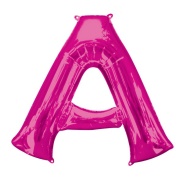 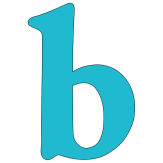 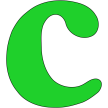 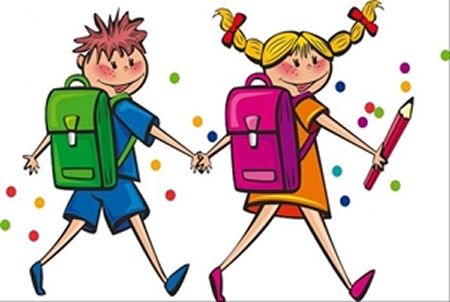 BUDOUCÍ PRVŇÁČCI ! Přijďte se za námi podívat do naší školy ZŠ a MŠ Horní BludoviceV úterý 12.4.2022 od 13:00 – 18:00 hodin a ve středu 13.4.2022 od 13:00-16:00 hodinse koná                    ZÁPIS DO 1. TŘÍDY              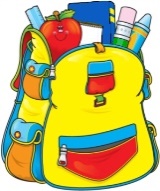 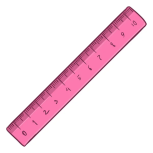                       PRO ŠKOLNÍ ROK 2022/2023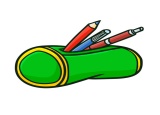 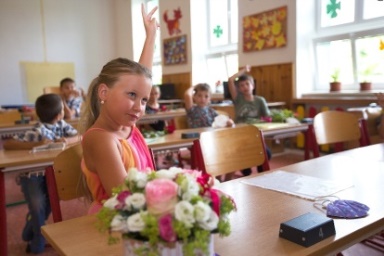 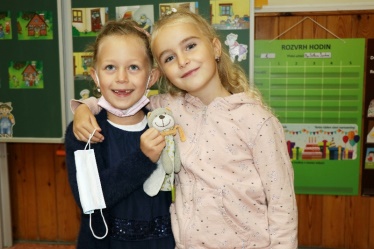 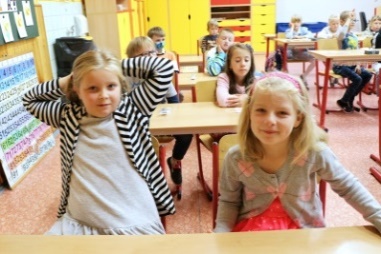 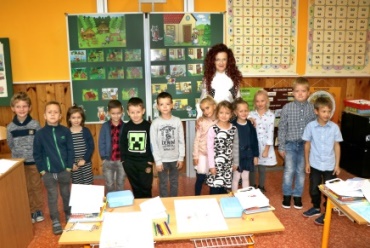 